Сумська міська радаВиконавчий комітетРІШЕННЯ  від                       №  З метою врегулювання ситуації щодо приймання стічних вод споживачів у каналізаційну мережу м. Суми, враховуючи рішення Адміністративної колегії Сумського обласного територіального відділення Антимонопольного комітету України «Про порушення законодавства про захист економічної конкуренції» від 30 серпня 2017 року № 7 по справі № 02-06/10-2017 та відсутність правил приймання стічних вод до систем централізованого водовідведення, затверджених центральним органом  виконавчої  влади, що забезпечує формування  державної політики у сфері житлово-комунального господарства, відповідно до абзацу 5 статті 13 Закону України «Про питну воду, питне водопостачання та водовідведення», підпункту 5 пункту «а» частини першої статті 30 Закону України «Про місцеве самоврядування в Україні» та керуючись частиною першою статті 52 Закону України «Про місцеве самоврядування в Україні», виконавчий комітет Сумської міської радиВИРІШИВ:1. Вести зміни до частини 3 пункту 4.5. розділу 4 Правил приймання стічних вод у систему каналізації м. Суми, затверджених рішенням виконавчого комітету Сумської міської ради від 10.12.2007 № 596 «Про затвердження Правил приймання стічних вод в системи каналізації м. Суми» (зі змінами, внесеними рішенням виконавчого комітету Сумської міської ради від 06.09.2011 № 539) (далі–Правила), виклавши Таблицю 1 «Допустимі концентрації (ДК) забруднюючих речовин при скиді вод Абонентів у каналізаційну систему                 м. Суми» та Примітку до неї у новій редакції:Таблиця 1Допустимі концентрації (ДК) забруднюючих речовин при скиді стічних вод Абонентів у каналізаційну систему м. СумиПримітка: 1. НДР – Науково дослідна робота «Розрахунок допустимих концентрацій (ДК) забруднюючих речовин в скидах стічних вод споживачів у каналізаційну мережу м. Суми», виконаного Науково-дослідним інститутом прогресивних технологій у комунальному господарстві ТОВ «УКРКОМУННДІПРОГРЕС»  на підставі договору № 255-15/133-а від 24.02.2016.2. Державні санітарні норми та правила «Гігієнічні вимоги до води питної, призначеної для споживання людиною» Додаток № 2. (ДСанПін2.2.4-171-10).2. Встановити, що інші положення Правил діють в частині, що не суперечить чинному законодавству України.3. Рішення виконавчого комітету Сумської міської ради від 10.12.2007             № 596 «Про затвердження Правил приймання стічних вод в системи каналізації м. Суми» та від 06.09.2011 № 539 «Про внесення змін та доповнень до рішення виконавчого комітету Сумської міської ради від 10.12.07 № 596 «Про затвердження Правил приймання стічних вод в системи каналізації м. Суми» та зміни до них діють до моменту затвердження та введення в дію правил приймання стічних вод до систем централізованого водовідведення, затверджених центральним органом  виконавчої  влади, що забезпечує формування  державної політики у сфері житлово-комунального господарства.4. Рішення набирає чинності з моменту оприлюднення на офіційному веб-сайті Сумської міської ради.Міський голова				                             		         О.М. ЛисенкоЧайченко О.В. 700-630.Розіслати: згідно зі списку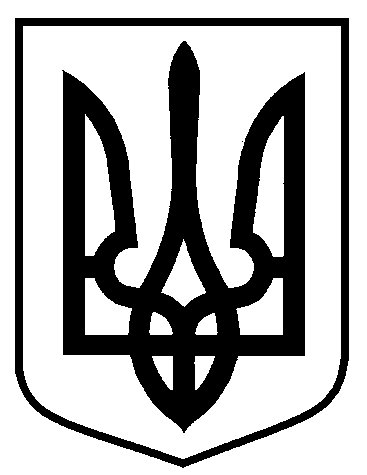 ПроектОприлюднено«____»___________2017Про внесення змін до Правил приймання стічних вод у систему каналізації м. Суми, затверджених рішенням виконавчого комітету Сумської міської ради від 10.12.2007         № 596 «Про затвердження Правил приймання стічних вод в системи каналізації м. Суми» (зі змінами, внесеними рішенням виконавчого комітету Сумської міської ради від 06.09.2011 № 539)№ № п.пНайменування речовинОдиниця виміруВеличина показників мг/лПідстава визначення допустимої концентрації1рНод.рН6,5 - 9НДРХСКмгО2/л<637,0НДР2БСК 5мгО2/л254,8НДР3Завислі речовинимг/л319НДР4Азот амонійниймг/л24НДР5Нітрити мг/л3,3НДР6Нітрати мг/л45НДР7Фосфатимг/л7,12НДР8Хлоридимг/л350ДСанПін9Сульфатимг/л500ДСанПін10Нафта і нафтопродукти мг/л5,3НДР11Жиримг/л8,0НДР12Синтетичні поверхнево-активні речовини (СПАР)мг/л0,38НДР13Залізомг/л1,0ДСанПін14Мідьмг/л1,0ДСанПін15Цинкмг/л1,0ДСанПін16Хром (заг)мг/л0,05ДСанПін17Свинець мг/л0,9НДР18Нікельмг/л0,1НДР